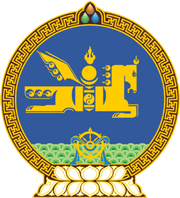 МОНГОЛ УЛСЫН ХУУЛЬ2020 оны 04 сарын 09 өдөр                                                                  Төрийн ордон, Улаанбаатар хотГААЛИЙН АЛБАН ТАТВАРААС ЧӨЛӨӨЛӨХ ТУХАЙ 1 дүгээр зүйл.Коронавируст халдвар /COVID-19/-ын цар тахлын оношилгоо, эмчилгээнд хэрэглэх зорилгоор импортоор оруулж байгаа оношлуур, эм, эмнэлгийн хэрэгсэл, тоног төхөөрөмж, ариутгал, халдваргүйжүүлэлтийн бодис, амны хаалтыг гаалийн албан татвараас чөлөөлсүгэй.2 дугаар зүйл.Энэ хуулийн 1 дүгээр зүйлд заасан барааны жагсаалтыг “Барааг тодорхойлох, кодлох уялдуулсан систем /БТКУС/”-ийн ангиллын дагуу Монгол Улсын Засгийн газар батална.3 дугаар зүйл.Энэ хуулийг 2020 оны 02 дугаар сарын 01-ний өдрөөс 2022 оны 01 дүгээр сарын 01-ний өдрийг хүртэлх хугацаанд дагаж мөрдөнө./Энэ зүйлд 2020 оны 08 дугаар сарын 28-ны өдрийн хуулиар өөрчлөлт оруулсан./	МОНГОЛ УЛСЫН 	ИХ ХУРЛЫН ДАРГА				Г.ЗАНДАНШАТАР